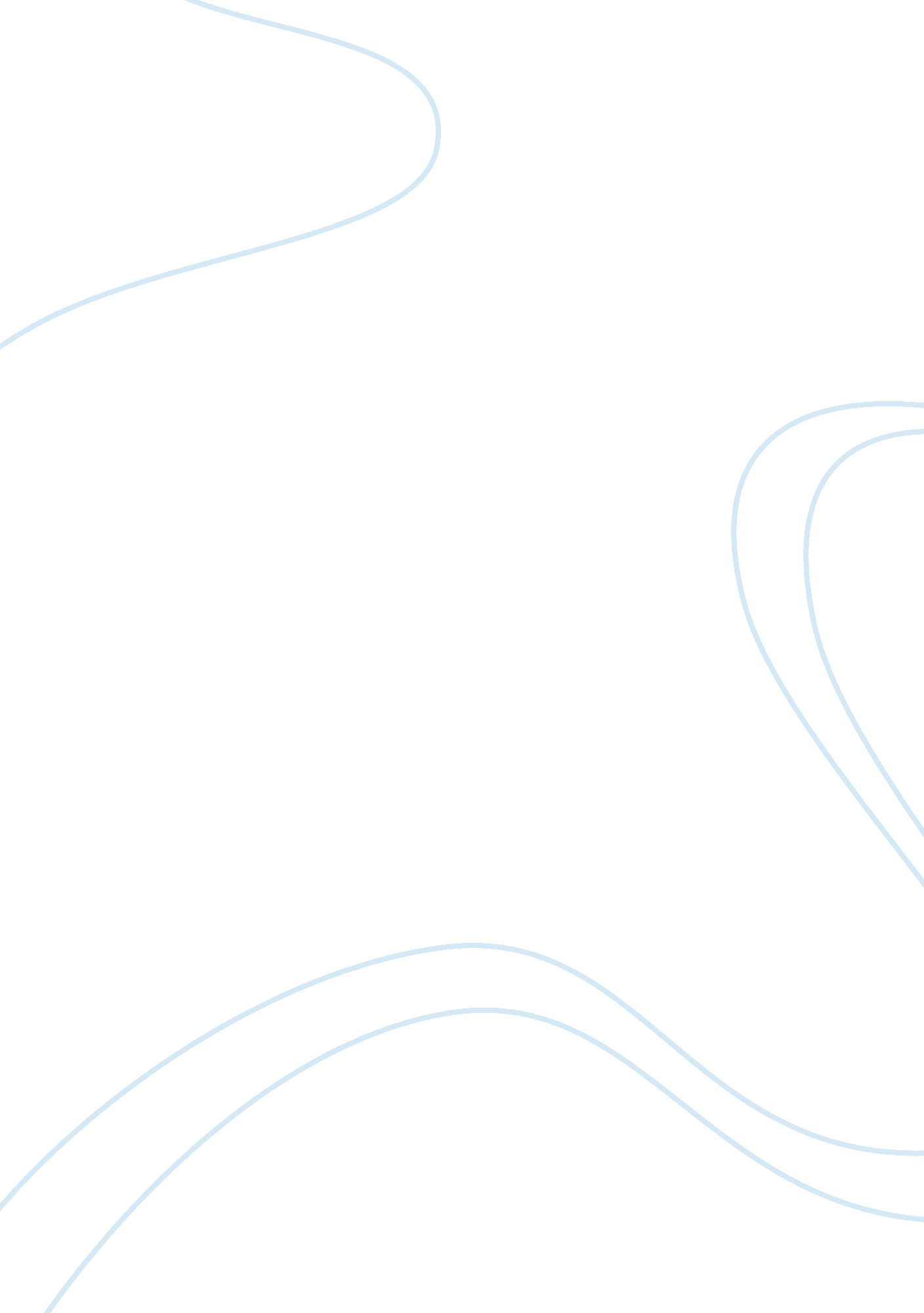 Control room is a documentary filmArt & Culture, Artists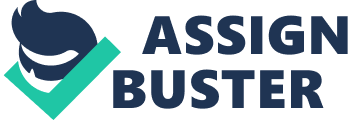 ﻿Control Room is a Documentary Film 
Looking back on what happened during the time of the United States and Iraq’s war, “ Control Room” made a blast of remembering the yesterday and showing what really happened. Control Room is a documentary film which provides a balance view of Al-Jazeera’s presentation of the second Iraq war to their worldwide Arab audience, and in so doing calls into question many of the prevailing images and positions offered up by the U. S. news media. The film provides a clear view of the happenings during the United States and Iraq’s war days and what are the real things behind those rejoicing voice of the Americans. The film literally revealed the things that happened during the United States and Iraq’s war that the Bush administration does not want the people to see. 
Control room showed how a typical Iraqi men and women watch news and fearfully worried of their safety not from Hussein and other liberators but from the invaders. One of the scenes in the movie was when an Iraqi man criticized Saddam Hussein, though it was a dangerous action during that time, not because Hussein is a brutal dictator but he allowed Americans to take over the scene. 
The film also revealed how Americans wanted to take control over the media where in people can get updates about the war. One proof was when Bush said that they are one either with them or against them. The Arab news outlets were destroyed through three separated attacks in just a day. The Americans reasoned that Iraqis distributed terrorist propaganda but actually not. The film said that it was the Americans way of cutting the connection between the media and the Iraqis so that people will not be updated about the war. 
Several say that the documentary film was a good one for it brings realization upon the minds of different people, mostly are those who have viewed it already. The film showed a different angle with regards to the perception of the Iraq war. 
Control Room was not just a documentary film that shows what happened during Iraq’s war but a film that widens the debate about media and deepens the meaning and importance of journalism in the country. Through the journalist’s coverage, several issues are unfolding and so, justice will be given. The death of Al-Jazeera, the journalist, due to the airstrikes that the US had committed on civilian targets, is one of the proofs that state that journalism has something to do with the revelations of the hidden issues. Justice will always prevail no matter what. 
The film was all in all good and very informational as it reveals and teaches people on how to evaluate the history. The other side of the story about the Iraq’s war has been showed through Control Room which makes its viewers reimagine the things that really happened during those days. Each scenes of the film has its deep lessons that are submitted to everyone who will watch it. It did not fail its own goal to reveal the things that happened during the United States and Iraq’s war that the Bush administration does not want the people to see. Journalism brings people to realization and truth, and eventually, justice among people. 
Work Cited 
“ Control Room.” Dir. Jehane Noujaim. Magnolia Pictures. USA, 2004. DVD. 